Riverdale High School 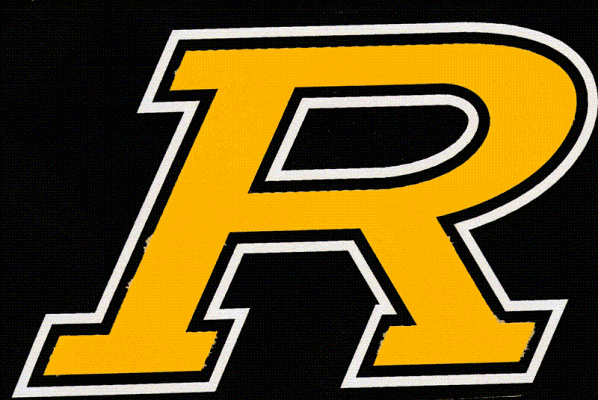 Current AffairsInstructor: Mr. LofgrenRoom 13Course Materials: 3 Ring BinderClassroom Requirements:All materials must be brought to class daily including 3 ring binder serving as a student portfolioStudents will work daily to “build a portfolio” and will be graded on daily activitiesClassroom participation and discussion will be required.Excused absences will have one day post absence to make-up work.Late work will be accepted with a 10 percent deduction per day and will no longer be accepted past one week.Assessment of learning:			Points			Weekly Presentations			10Daily Work			                  10Student Portfolio			25 per weekMajor Topic Debate (3)			50This is not a comprehensive listStudent Portfolio:Students will keep a semester long portfolio of articles, reviews, and opinions of current issues. Each week students will read, summarize, and take an in-depth look at local, national, and international issues. Topics are likely to include, government, economics, technology, culture, etc. The student portfolios will be used to aid in classroom discussions and debate. Through the course students will learn about and use different mediums of obtaining information regarding current affairs. Each week students will take an in-depth look at an issue regarding:Local newsNational newsInternational newsEconomicsLawPoliticsInternational governmentForeign PolicyTechnologyStudent Interest